Учитель русского языка и литературы ГУО «Средняя школа № 11 г.Мозыря»  Кондратенко Ирина ВасильевнаДидактический материал«Активные приёмы работы на уроках русского языка»Прием « Лингвистическая угадайка»             5 класс , тема « Непроверяемые безударные гласные и согласные корня»Л или лл: резиновый ба…он,  интересная ба…ада, а…юминиевая посуда, картинная га...ерея, дружный ко..ектив, некоторые приви..егии.С или сс: чистый ба…ейн, свободная диску…ия, быстрый  прогре.., неистощимые ре…урсы, воздушный де…ант, а…истент профе…ора.Р или рр: огромная те…итория, узкий ко…идор, застекленная те…аса.             Прием « Орфоэпическая разминка»          5 класс , тема « Непроверяемые безударные гласные и согласные корня»       Т[э]мп, т[э]ннис, т[э]мбр, шоссе [cэ], тест [тэ], фортепьяно [тэ],чтобы[шт].           Прием « Исправь ошибку»         5 класс , тема « Непроверяемые безударные гласные и согласные корня»           У Кольки Петрова завидный талант:           Он пишет отлично словарный диктант!           С грамматикой мне не везет никогда ,           Пишу , как и слышу , слова через «А» :           Маряк, маставая, марковка, барец           Матор, матацикл, малаток, маладец.           Мне Колька сказал : « Не знаток, вот ты кто!           Пусть слышится « А», ты пиши через «О»!»           И я улыбнулся и начал писать.           Не так уж и сложно отличником стать!           Полатка, понама, польто, продовец,           Покет, поутина…           Питерка…..Конец!                 Прием « В гостях у сказки»           6 класс , тема « Гласные в суффиксах существительных –ек- и –ик- »                                   ЕК и ИК       Жили-были два суффикса: –ЕК- и –ИК-.- ЕК - был трусом и всегда убегал из слова , как только оно изменялось, а –ИК- был храбрым и никогда не убегал из слова при его изменении. Несмотря на свои различия, они всегда дружили. Однажды –ЕК- убежал из слова «сухарик», и -ИК- решил встать вместо него.-ЕК- разозлился и больше никогда не дружил с –ИК-.             Прием «Своя опора»7 класс, тема « Правописание –н-, -нн- в суффиксах причастий и прилагательных, образованных от глагола»Прием «Игровая цель»7 класс, тема «Правописание –н-,  нн- в суффиксах причастий и прилагательных, образованных от глагола»Забросьте слова-«мячи» в нужную корзину (учащиеся поочередно записывают, например, по 5 слов на доске, за верный ответ присуждается 1 очко. После выполнения задания определяется победитель).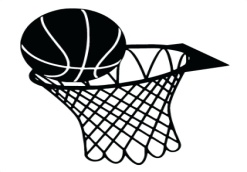 Приём «Лингвистические  пазлы»8 класс, тема «Обособленные обстоятельства»ННН1.В…форме страдательных причастий: задумана, брошены.1.В полных страдательных причастиях, образованных от глаголов……вида: решенный (что сделать?) решить, брошенный (что сделать?) бросить.2.Если слово образовано от глагола… вида (при отсутствии приставки, кроме НЕ-, и зависимых слов): ломаная линия, немощеная улица.2.В полных страдательных причастиях и прилагательных, образованных от глаголов с суффиксами …, …: избалованный, маринованный.3.Слова-исключения: смышленый, кованый, …3.В полных страдательных причастиях и прилагательных, образованных от глаголов с …: израненный, замороженный.4.В причастиях с … словами: крашенный (кем?) рабочим пол, посаженное (когда?) вчера дерево.5.Слова-исключения: медленный, священный, считанный, желанный, …Резаные овощиИмпровизированное выступлениеНехоженые тропинкиУпущенный шансСмышленый помощникДавленный руками виноградРаненый боецВыкупанный щенокНепрошеные посетителиПривилегированные сословияНезваный гостьВыкованный мечПаленая шерстьРаненный в крыло голубьСвященный союзРазочарованный взглядСмешанный лесРифмованные строкиАккуратно штопанные носкиНевоспитанный человекУкрашенный чеканным изображениемБрошенная собакаНечаянная встречаРискованный поступокОтчаянный шаг«Зимний вечер»«Весенняя гроза»1 Вариант2 ВариантКак дитя; мглою небо кроет; то заплачет; крутя; то как зверь; буря; вихри снежные; она завоет.Резвяся и играя; первый гром; люблю грозу; голубом; когда; весенний; как бы; грохочет в небе; в начале мая.